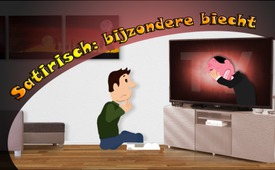 Satirisch: een bijzondere biecht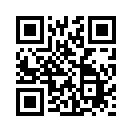 Wij presenteren u een biecht van bijzondere aard. Het gaat om 10 fragmenten uit een zelfkritiek van Konrad Windisch. Hij staaft dit met de volgende woorden:

“In een krankzinnige tijd, zoals heden aan de gang is, is het aan te bevelen naar jezelf te kijken en zelfkritiek te beoefenen. In een tijd, waarin bv. graven van soldaten worden ontwijd) en gedenktekens worden opgericht voor deserteurs, waar het voldoende is om verfzakjes tegen de muur te gooien, kunstenaar van de staat te worden en een eigen museum te krijgen, is het ook voor u noodzakelijk om kritisch naar uzelf te kijken!”

Wie de “ 10 oefeningen der onderwerping ” van Konrad Windisch volledig wil beleven, kan naar de ingelaste link gaan.
 Goede ontspanning gewenst bij deze 'ernstige' satire:  een biecht die stemt tot nadenken.Wij presenteren u een biecht van bijzondere aard. Het gaat om 10 fragmenten uit een zelfkritiek van Konrad Windisch. Hij staaft dit met de volgende woorden:

“In een krankzinnige tijd, zoals heden aan de gang is, is het aan te bevelen naar jezelf te kijken en zelfkritiek te beoefenen. In een tijd, waarin bv. graven van soldaten worden ontwijd) en gedenktekens worden opgericht voor deserteurs, waar het voldoende is om verfzakjes tegen de muur te gooien, kunstenaar van de staat te worden en een eigen museum te krijgen, is het ook voor u noodzakelijk om kritisch naar uzelf te kijken!”

Wie de “ 10 oefeningen der onderwerping ” van Konrad Windisch volledig wil beleven, kan naar de ingelaste link gaan.
 Goede ontspanning gewenst bij deze 'ernstige' satire:  een biecht die stemt tot nadenken.

Nadat ik decennia lang de leringen van de massamedia aandachtig heb gevolgd en er ook nota van heb genomen, voel ik me gedwongen de volgende persoonlijke bekentenis af te leggen. Ik schaam me te moeten toegeven dat het grootste deel van die leringen zonder diepere  uitwerking is gebleven en het heeft bij mij geen verandering van persoonlijkheid gegeven. 

In het bijzonder moet ik aanhalen:

1. Relatie tot de ouders
Ik weet dat ik zowel een vader- als een moedercomplex zou moeten hebben, mijn ouders en grootouders veroordelen en hun handelingen en meningen principieel moet veroordelen. Ik schaam me toe te moeten geven dat ik hen noch veroordeel, noch een vader- of moedercomplex heb. Jammer genoeg had ik ook nooit de behoefte om mijn ouders om te brengen of een beginnend conflict te beslechten met een mes.

2. Relatie met vrouwen
Ik weet dat ik mijn eerste ervaringen met vrouwen moest gehad hebben in een bordeel of commune. Ik schaam me toe te moeten geven dat mijn eerste ervaringen zich afspeelden bij een wandeling in het bos of op een bank in het park en dat ik - onverantwoordelijk genoeg - daarbij heel gelukkig was. Ik had nooit het verlangen om seksuele moorden te begaan, homoseksuele of andere tragische relaties aan te gaan en betreur ten diepste, noch met prostituees noch met geëmancipeerde Eskimo vrouwen te hebben samengeleefd. 

3. Relatie tot kinderen
Ik weet dat ik kinderen had moeten laten aborteren ...  en als ze dan toch geboren zijn,  met hen moest leven in een voortdurend vader-kind conflict. Ik schaam me te moeten toegeven dat ik kinderen heb gewenst, ze vanaf het begin liefhad en steeds heb geprobeerd hun de weg te effenen tot een eigen persoonlijkheid. Het gevolg van deze reactionaire instelling is dat zij mij eerst om raad vragen vooraleer de daarvoor voorziene functionaris. Ze hebben mij nog nooit hebben bestolen, geslagen of aangegeven. Omdat ik al ver over de dertig ben en mijn kinderen mij desondanks niet wantrouwen, zie ik deze verkeerde opvoeding volkomen in en ben ik al vaker een discussie over dit thema begonnen. Dat zij mij ook bij deze gelegenheid niet hebben bedreigd of uitgescholden, zie ik als gevolg dat zij op een dag een gelijkaardige bekentenis zullen moeten schrijven.

4. Relatie tot leidinggevenden
Ik weet dat alle mensen gelijk zijn en iedereen die als leider fungeert, misdadig is of minstens een dubieuze uitbuiter. Ik schaam me toe moeten toegeven dat ik naast onsympathieke, ook sympathieke meerderen heb leren kennen en uitstekend met hen kan opschieten. Omdat ik steeds bij vergissing de mening had dat men onder druk wordt gezet door eigen geweten en niet door een leider, heb ik me altijd ondersteld aan hen die ik kon accepteren. Ik weet dat zelfs de 'aard van onderstelling' al vreselijk is. Omdat ik steeds de onjuiste, al in het oude Griekenland ontstane zienswijze had dat niets op de wereld gelijk is, heb ik daarom ook altijd onderscheid gemaakt tussen onder en boven, goed en slecht, bekwaam en onbekwaam, fatsoenlijk en onfatsoenlijk – en weliswaar tussen leidinggevenden en ondergeschikten.

5. Relatie tot de politiek
Ik weet dat alleen de tegenwoordige politiek de beste is. Ik schaam me toe te moeten geven dat ik dit standpunt nooit heb gehad. In mijn verblinding ging ik zover, te geloven  dat niet de regering beslist of de politiek goed of slecht is, maar de mensen die haar maken.

6. Relatie tot de kunst
Ik weet dat alle kunst tot nu toe reactionair is en de hedendaagse modern. Ik schaam me toe te moeten geven dat ik bij de beoordeling van een kunstwerk eerst de vraag stelde naar de expressie, de begrijpelijkheid en de schoonheid, hoewel dit ongetwijfeld idiote criteria zijn. Zo moet ik ook toegeven dat ik walgde van het walgelijke, van wat onverstaanbaar was en van zinloze dingen. Het is te verwensen, dat  ik dingen nooit als kunst ervoer, dingen die voor niemand begrijpbaar zijn dan alleen voor de kunstenaar en zijn lievelingscriticus ... een culturele functionaris.


7. Relatie tot de moraal
Ik weet dat men dit begrip niet definitief kan vastleggen en dat de definitie er daarom ook niet is. Ik schaam me toe te moeten geven dat ik altijd zoiets gehad heb als een moreel bewustzijn. Mijn opvatting over moraal was zo verward, dat ik weliswaar niets had in te brengen tegen geslachtsverkeer, maar altijd heb geweigerd mij daarbij te laten filmen of het op het podium te doen. Ik weet dat ik me daarom moet schamen, maar had altijd al het standpunt dat schaamte niet verwerpelijk is en zich heel goed onderscheidt van preutsheid. Dom genoeg heb ik mij ingebeeld, in burgerlijke zin moreel tolerant te zijn. Nu weet ik echter dat ik steeds heel bekrompen en kleingeestig was omdat ik bv. geslachtsverkeer met dieren nooit heb geaccepteerd.

8. Relatie tot de traditie
Ik weet dat dit woord in vroegere tijden bestond en een omschrijving was van 'tot slaaf gemaakt worden, onderdrukking en dwang'. Ik schaam mij geloofd te hebben dat het overnemen van beproefde vormen zeker niet in tegenstelling moet staan tot echte vooruitgang. Zo heb ik heel vaak de goede opvoeding van een mens positief gewaardeerd. Ook had ik bijvoorbeeld het onjuiste standpunt dat het weliswaar snobistisch zou zijn, een gelegenheid binnen te gaan met smoking, hoge hoed of met edelstenen bezette “vlinderdassen” .... maar dat dit ook niet persé moet gebeuren in smerige kleding. 

9. Relatie tot het leven in het algemeen
Ik weet dat dit miserabel is en vol dwang. Ik schaam me te moeten toegeven dat ik dit ook altijd  heb bevestigd in de meest onaangename uren. Zo overwon ik slechte tijden en situaties zonder mijzelf om te brengen, vol te spuiten of “out” te zijn. Ik was eigenlijk alleen dronken in blije situaties. Dat dit een gevolg is van maatschappelijke dwang, dat weet ik natuurlijk. Maar ik ben wel geneigd om wat onnozele grappen te maken. Ontwricht genoeg, heb ik altijd vermeden dit te doen over de religieuze en wereldbeschouwelijke mening van anderen. 

Ik schaam me. 

Maar ik beloof, ondanks dit alles, verder te leven zoals tot nu toe.

Konrad Windischdoor is.Bronnen:http://volksherrschaft.infoDit zou u ook kunnen interesseren:---Kla.TV – Het andere nieuws ... vrij – onafhankelijk – ongecensureerd ...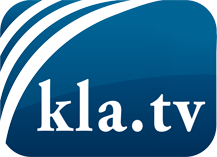 wat de media niet zouden moeten verzwijgen ...zelden gehoord van het volk, voor het volk ...nieuwsupdate elke 3 dagen vanaf 19:45 uur op www.kla.tv/nlHet is de moeite waard om het bij te houden!Gratis abonnement nieuwsbrief 2-wekelijks per E-Mail
verkrijgt u op: www.kla.tv/abo-nlKennisgeving:Tegenstemmen worden helaas steeds weer gecensureerd en onderdrukt. Zolang wij niet volgens de belangen en ideologieën van de kartelmedia journalistiek bedrijven, moeten wij er elk moment op bedacht zijn, dat er voorwendselen zullen worden gezocht om Kla.TV te blokkeren of te benadelen.Verbindt u daarom vandaag nog internetonafhankelijk met het netwerk!
Klickt u hier: www.kla.tv/vernetzung&lang=nlLicence:    Creative Commons-Licentie met naamgeving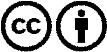 Verspreiding en herbewerking is met naamgeving gewenst! Het materiaal mag echter niet uit de context gehaald gepresenteerd worden.
Met openbaar geld (GEZ, ...) gefinancierde instituties is het gebruik hiervan zonder overleg verboden.Schendingen kunnen strafrechtelijk vervolgd worden.